Tender Ref # Classroom chairs/28 (2023-2024)Procurement of Classroom Chairs  EPAD # F240252229COMSATS University Islamabad-Abbottabad Campus, a Public Sector University invites Bids through e-Pak Acquisition & Disposal System (EPADS) https://eprocure.gov.pk on “Single-Stage Single-Envelope” procedure basis from Income Tax & GST registered Firms/Companies who are on the Active Taxpayer List (ATL) for General Sales Tax and Income Tax of FBR for procurement of fiberglass class room chairs.The Bid Security for the Bid is Rs. 40,000 in the form of Call Deposit/Bank Draft (refundable) drawn in favor of “COMSATS University Islamabad” (FTN/NTN: 9010420-7); scanned copy of which is required to be uploaded through EPADS and hard copy must be submitted physically along with hard-copy of sealed bidding document on the closing date of the tender to COMSATS University Islamabad, Abbottabad Campus on the address given below.The complete Tendering process shall be carried out through EPADS.Interested bidders are requested to register themselves on the EPADS https://eprocure.gov.pk/#/supplier/registration and submit their tender documents. For registration and guidance/training on EPADS, you may contact EPADS UAN: 051-111-137-237.Closing date of submission is March 06, 2024, by 1130 hours. The bids shall be opened on same day i.e March 06, 2024 by 1230 Hour in the presence of the bidders who wish to be present, in Purchase office Admin Block, COMSATS University Islamabad, Abbottabad Campus  As per PPRA Rule 33, CUI may reject all bids or proposals at any time prior to the acceptance of a bid or proposal. Contact Person and SubmissionPurchase Officer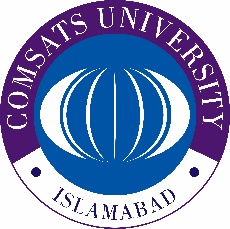 COMSATS University Islamabad, Abbottabad Campus	University Road, Tobe Camp, Abbottabad Tel:  0992-383591-6, 0992-383863 Email: nisarahmed@cuiatd.edu.pk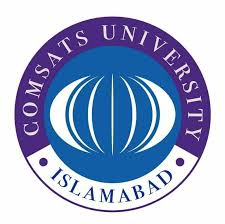 INVITATION TO BIDS